FORMULÁRIO DE SOLICITAÇÃO DE DIÁRIAS E PASSAGENSDADOS PESSOAISDADOS BANCÁRIOS (OBRIGATÓRIO QUANDO SOLICITAR DIÁRIAS)OBJETIVO DA VIAGEM / NOME DO EVENTO / DATA E HORA DE INÍCIO E TÉRMINO DO EVENTODADOS PARA A PASSAGEM (OBRIGATÓRIO):Obs.: Segundo o DECRETO Nº 3.892, DE 20 DE AGOSTO 2001, Art. 3º, Inciso I, o Sistema de Concessão de Diárias e Passagens (SCDP) visa o princípio da economicidade escolhendo, assim, os bilhetes aéreos de menor preço dentre os oferecidos pelas companhias aéreas em determinada faixa de horário. Por essa razão, indicar nesse formulário SOMENTE FAIXA DE HORÁRIOS.JUSTIFICATIVAS:PARA DESLOCAMENTO DE VÉSPERA:PARA RETORNO NO DIA POSTERIOR AO ENCERRAMENTO DOS TRABALHOS:Nome:	Data de Nascimento:Nome:	Data de Nascimento:Nome:	Data de Nascimento:Matrícula SIAPE:Matrícula SIAPE:Matrícula SIAPE:Cargo/Função:Cargo/Função:Cargo/Função:IES/Unidade:IES/Unidade:IES/Unidade:CPF:CPF:CPF:Identidade nº:Órgão expedidor:Órgão expedidor:Endereço:Endereço:Endereço:Telefone:Telefone:E-mail:Nome do Banco:Número do Banco:Nome da Agência Bancária:Número da Agência Bancária:Número da Conta Corrente: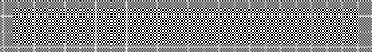 IDAVOLTADATATRECHOSSUGESTÕES DE HORÁRIOS eVOOS